Publish Your Self AssessmentYou will now attach and/or embed your self-assessment to the bottom of the blog post with the artifact you have chosen. You may choose to make this post private or public. After placing your artifact on a blog post, follow the instructions below.Categories - Self-AssessmentTags - Now tag your post using the tag that corresponds to the competency that you have written about. You can choose more than one. Please use lower case letters and be exact.#creativethinkingcc#communicationcc#criticalthinkingcc#socialresponsibilitycc#personalidentitycc#personalawarenessccUse the Add Document button located at the top of your post page and embed your self-assessment at the bottom of your blog post.Publish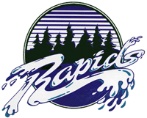 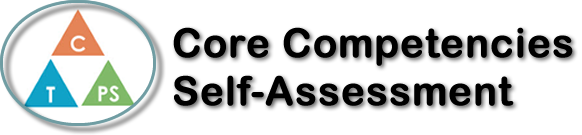 Name: Kirby PhamDate:  Tuesday, 15 January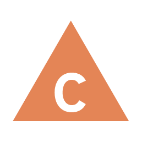 How does the artifact you selected demonstrate strengths & growth in the communication competency?In what ways might you further develop your communication competency?Self-ReflectionDescribe how the artifact you selected shows your strengths & growth in specific core competencies. The prompt questions on the left - or other self-assessment activities you may have done - may guide your reflection process.I chose the artifact "How does the artifact you selected demonstrate strengths & growth in the thinking competencies?" In what ways might you further develop your thinking competencies.Synthesis Essay : ` In my Synthesis Essay, I chose to write about compare and contrast how each protagonist deal with their hardship through "Sugar Fall" by David A Robertson and "Indian Horse" by Richard Wagamese.  While writing this paper, I was able to utilize the basic writing skills I learned in English 10 and understand that writing is a process that develops over time after every essay.  In English 10, I was able to take the concepts I learned this semester and apply them while writing my paper.  However, this Synthesis Essay was not an essay to write.  I had to conduct numerous amounts of drafts for this essay, each time finding different ways to make my it more creative with a logical idea.  I feel satisfied with my grade (8/10), but this also goes to show there are still aspects of my writing that need improvement.  I feel like the main aspect of my writing that I need to focus on is grammar and try to use more academic vocabulary to make it more attractive. 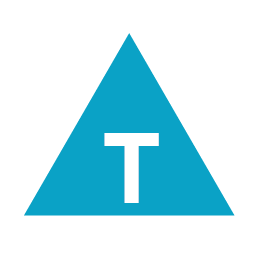 How does the artifact you selected demonstrate strengths & growth in the thinking competencies?In what ways might you further develop your thinking competencies?Self-ReflectionDescribe how the artifact you selected shows your strengths & growth in specific core competencies. The prompt questions on the left - or other self-assessment activities you may have done - may guide your reflection process.I chose the artifact "How does the artifact you selected demonstrate strengths & growth in the thinking competencies?" In what ways might you further develop your thinking competencies.Synthesis Essay : ` In my Synthesis Essay, I chose to write about compare and contrast how each protagonist deal with their hardship through "Sugar Fall" by David A Robertson and "Indian Horse" by Richard Wagamese.  While writing this paper, I was able to utilize the basic writing skills I learned in English 10 and understand that writing is a process that develops over time after every essay.  In English 10, I was able to take the concepts I learned this semester and apply them while writing my paper.  However, this Synthesis Essay was not an essay to write.  I had to conduct numerous amounts of drafts for this essay, each time finding different ways to make my it more creative with a logical idea.  I feel satisfied with my grade (8/10), but this also goes to show there are still aspects of my writing that need improvement.  I feel like the main aspect of my writing that I need to focus on is grammar and try to use more academic vocabulary to make it more attractive. 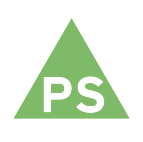 How does the artifact you selected demonstrate strengths & growth in the personal & social competencies?In what ways might you further develop your personal & social competencies?Self-ReflectionDescribe how the artifact you selected shows your strengths & growth in specific core competencies. The prompt questions on the left - or other self-assessment activities you may have done - may guide your reflection process.I chose the artifact "How does the artifact you selected demonstrate strengths & growth in the thinking competencies?" In what ways might you further develop your thinking competencies.Synthesis Essay : ` In my Synthesis Essay, I chose to write about compare and contrast how each protagonist deal with their hardship through "Sugar Fall" by David A Robertson and "Indian Horse" by Richard Wagamese.  While writing this paper, I was able to utilize the basic writing skills I learned in English 10 and understand that writing is a process that develops over time after every essay.  In English 10, I was able to take the concepts I learned this semester and apply them while writing my paper.  However, this Synthesis Essay was not an essay to write.  I had to conduct numerous amounts of drafts for this essay, each time finding different ways to make my it more creative with a logical idea.  I feel satisfied with my grade (8/10), but this also goes to show there are still aspects of my writing that need improvement.  I feel like the main aspect of my writing that I need to focus on is grammar and try to use more academic vocabulary to make it more attractive. 